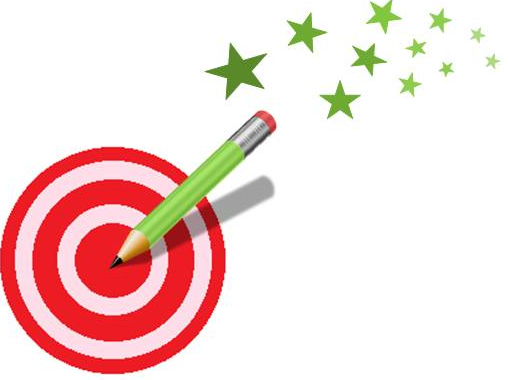 10+8=	2+30=20+7=	5+40=40+1=	6+20=10+7=	2+30=40+9=	7+40=50+8=	4+50=20+4=	8+30=10+9=	4+30=30+1=	1+40=50+5=	9+20=10+7=	4+30=20+3=	8+10=http://lewebpedagogique.com/strategiescalcul/10+8=	2+30=20+7=	5+40=40+1=	6+20=10+7=	2+30=40+9=	7+40=50+8=	4+50=20+4=	8+30=10+9=	4+30=30+1=	1+40=50+5=	9+20=10+7=	4+30=20+3=	8+10=http://lewebpedagogique.com/strategiescalcul/